หน้า 1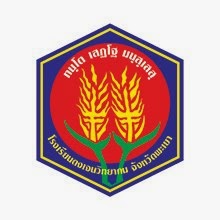 กิจกรรมเพื่อสังคมและสาธารณประโยชน์กิจกรรมพัฒนาผู้เรียน โรงเรียนดงเจนวิทยาคมภาคเรียนที่ 2 ประจำปีการศึกษา 2560ครั้งที่ ..... วันที่ …… เดือน ………..  พ.ศ………………1. ชื่อกิจกรรม :  โรงเรียนธนาคาร2. ระดับกิจกรรม3. ผู้รับผิดชอบโครงการ/โครงงาน/กิจกรรม  3.1 นางสาว จิราวรรณ  ดอนมูล     	       ชั้น ม. 4/1 เลขที่ 83.2 นางสาว ณัฏฐณิชา  นาดี                       ชั้น  ม. 4/1 เลขที่ ๙3.3 นางสาว สิริกัญญา   ดอนมูล                   ชั้น ม. 4/1  เลขที่ 213.4 นางสาว สุพัตรา     คนแรง                     ชั้น ม.4/1	 เลขที่ 22 4. หลักการและเหตุผล	   เนื่องจากโรงเรียนพะเยาประสาธน์วิทย์มีคณะครูและบุคลากรไม่เพียงพอจึงยากต่อการให้บริการในส่วนของโรงเรียนธนาคารได้อย่างไม่ทั่วถึง กลุ่มของข้าพเจ้าจึงจัดทำโครงการจิตอาสาโรงเรียนธนาคาร เพื่อให้นักเรียนที่มาใช้บริกการ ได้รับการบริการอย่างทั่วถึงและได้รับบริการที่ดี	5. วัตถุประสงค์	5.1 เพื่อบริการนักเรียนที่มาใช้บริการโรงเรียนธนาคาร	5.2 เพื่อพัฒนาการมีจิตอาสา6. ระยะเวลาในการดำเนินการ	วันที่ ............เดือน.................. พ.ศ..................  ถึง วันที่ ...............เดือน.................... พ.ศ..............เป็นเวลา ........... วัน   ตั้งแต่เวลา.........น. ถึงเวลา ...................น. เป็นเวลา ............ ชั่วโมง 7. สถานที่ดำเนินการ :            โรงเรียนธนาคาร โรงเรียนพะเยาประสาธน์วิทย์	8. เป้าหมาย8.1 ด้านปริมาณ   นัดเรียนชั้นม. 4/1 จำนวน 4 คน8.2 ด้านคุณภาพ   ได้ประการณ์ในการบริการ9.ลำดับขั้นตอนในการดำเนินการ                                                                           หน้าที่ 29.1 การวางแผนประชุม รวบรวมข้อมูล เขียนโครงการ จัดเตรียมเอกสารและวัสดุอุปกรณ์9.2 การปฏิบัติกิจกรรมตามแผนดังนี้   9.2.1 เวลา 12.๐๐-12.45 น.  กิจกรรม  เปิดทำการโรงเรียนธนาคารและให้บริการ   9.2.2 เวลา 12.45-13.๐๐ น.  กิจกรรม  จัดเก็บเอกสาร9.3 การตรวจสอบ ประเมินผล	-	9.4 การนำผลการตรวจสอบไปแก้ไขในคราวต่อไป	-10. งบประมาณ                                                                                                	 	-ไม่มี-11. บุคคลหรือหน่วยงานที่เกี่ยวข้อง	11.1  คุณครูวรารัตน์  รุมาคม12. ผู้ประเมินโครงการ/โครงงาน/กิจกรรม	12.1  คุณครูวรารัตน์  รุมาคม13. ผลที่คาดว่าจะได้รับนอกเหนือจากผลตามวัตถุประสงค์	13.1 นักเรียนได้รับบริการที่ดี                                                      ลงชื่อ..........................................................ผู้เสนอโครงการ                                                       (............................................................................)                  ผู้เห็นชอบโครงการ/อนุมัติโครงการ                                        ลงชื่อ....................................................                                                    (.....................................................................)                                                ครูที่ปรึกษา/ ครูประจำชั้น บันทึกการปฏิบัติกิจกรรมเพื่อสังคมและสาธารณประโยชน์ในโรงเรียนภาคเรียนที่ 2 ปีการศึกษา 256๐ชื่อกิจกรรม :  โรงเรียนธนาคารสถานที่ :      :  โรงเรียนดงเจนวิทยาคมครูที่ปรึกษา : 	1. คุณครู วรารัตน์  รุมาคมรายละเอียดกิจกรรม : กิจกรรม :  โรงเรียนธนาคาร  ประกอบด้วยกิจกรรม ดังนี้เปิดทำการโรงเรียนธนาคารและให้บริการจัดเก็บเอกสารตั้งแต่วันที่ ……… เดือน …………….  พ.ศ............  ถึง วันที่ ………เดือน ……………….. พ.ศ. ...........    วันละ.......................นาที / ชั่วโมง    รวมเป็นเวลาทั้งหมด ................................ ชั่วโมงผลที่เกิดกับผู้ปฏิบัติ:1 . การมีจิตอาสา2 . มีระเบียบวินัย/ความมีน้ำใจผลที่เกิดกับสังคมและจิตสาธารณประโยชน์ :  นักเรียนได้รับบริการที่ดีจากโรงเรียนธนาคารฝึกให้นักเรียนรู้จักการประหยัดและอดออมปัญหา/อุปสรรค/ข้อเสนอแนะ/อื่นๆ : 	-                                                       ลงชื่อ……………………………………………………ผู้ปฏิบัติกิจกรรม		                          (………………………...............................)                                                                       หน้า 4แบบประเมินผลการปฏิบัติงาน กิจกรรมเพื่อสังคมและสาธารณประโยชน์ โรงเรียนดงเจนวิทยาคม ตำบลดงเจน อำเภอภูกามยาว จังหวัดพะเยาตอนที่ 1 ข้อมูลทั่วไป 1.ชื่อกิจกรรม     โรงเรียนธนาคาร2.วัตถุประสงค์ของกิจกรรม                                              	2.1 เพื่อบริการนักเรียนที่มาใช้บริการโรงเรียนธนาคาร       	2.2 เพื่อพัฒนาการมีจิตอาสา       	3.การดำเนินงาน	         ดำเนินการเสร็จแล้ว	         กำลังดำเนินการ	            ยังไม่ได้ดำเนินการ 4.ระยะเวลาดำเนินการ	4.1 ตามแผน  เริ่ม  วันที่.........เดือน...........พ.ศ.......... (ตรงกับโครงการข้อ 6)................	                              สิ้นสุด  วันที่.........เดือน...........พ.ศ.............. (ตรงกับโครงการข้อ 6)..............	4.2 ปฏิบัติจริง เริ่ม วันที่........เดือน...........พ.ศ.......... (ตรงกับบันทึกปฏิบัติกิจกรรมหน้า 3 )..........                                      สิ้นสุด  วันที่.......เดือน.........พ.ศ......... (ตรงกับบันทึกปฏิบัติกิจกรรมหน้า 3 )..........5.เป้าหมาย(ระบุกิจกรรม/คุณลักษณะที่ต้องการให้เกิดขึ้นระบุจำนวนและหน่วยวัด)              		ตามแผน	 	    	        ทำได้จริง                  ด้านปริมาณ ......(ตรงกับโครงการข้อ6)..................       .......(ตรงกับบันทึกปฏิบัติกิจกรรมหน้า 3).............ด้านคุณภาพ ......(ตรงกับโครงการข้อ6)..................      ........(ตรงกับบันทึกปฏิบัติกิจกรรมหน้า 3)............6.ค่าใช้จ่ายในการดำเนินงาน	                                           ตามแผน				ทำได้จริง				               -       บาท                                      -      บาทตอนที่ 2 การประเมินกิจกรรม เกณฑ์การให้คะแนน                                                      หน้า 5        ระดับควรปรับปรุง (0)     คะแนนเฉลี่ยเมื่อประเมินแล้วอยู่ในระดับ ต่ำกว่า6๐% ลงมากระดับพอใช้         (1)     คะแนนเฉลี่ยเมื่อประเมินแล้วอยู่ในระดับ ต่ำกว่า6๐% ถึง6๙%ระดับดี              (2)     คะแนนเฉลี่ยเมื่อประเมินแล้วอยู่ในระดับ ต่ำกว่า7๐% ถึง7๙%ระดับดีมาก         (3)     คะแนนเฉลี่ยเมื่อประเมินแล้วอยู่ในระดับ 8๐% ขึ้นไปถ้าได้รับคะแนนเฉลี่ยตั้งแต่ 2 ขึ้นไป แสดงว่า การดำเนินงานโครงการ/โครงงาน/กิจกรรม ได้ผลเป็นที่น่าพอใจถ้าได้รับคะแนนเฉลี่ยต่ำกว่า 2 ขึ้นไป แสดงว่า การดำเนินงานกิจกรรม ควรปรับปรุง5.สรุปผลการประเมินรวมของกิจกรรม เป็นอย่างไร			เป็นที่พอใจ				ควรปรับปรุงตอนที่ 3 สภาพปัญหา อุปสรรคของกิจกรรมข้อเสนอแนะแนวทางแก้ไขหรืออื่นๆ....................................................................................................................................................................................................................................................................................................................................................                                                              ลงชื่อ....................................... ผู้ประเมิน                                        (เด็กหญิง/เด็กชาย/นาย/นางสาว.............................) 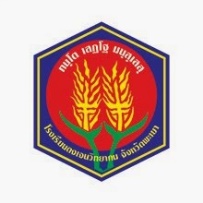 เอกสารประเมินผลการปฏิบัติกิจกรรมเพื่อสังคมและสาธารณประโยชน์	กิจกรรม โรงเรียนธนาคาร      ณ โรงเรียนดงเจนวิทยาคม ตั้งแต่วันที่ ……… เดือน ……………….  พ.ศ. ......... ถึง วันที่ ………เดือน …………….. พ.ศ. ...............    วันละ.......................นาที / ชั่วโมง    รวมเป็นเวลาทั้งหมด ................................ ชั่วโมง1. นางสาว จิราวรรณ  ดอนมูล     	     ชั้น ม. 4/1 เลขที่ 82. นางสาว ณัฏฐณิชา  นาดี                       ชั้น  ม. 4/1 เลขที่ 93. นางสาว สิริกัญญา   ดอนมูล                   ชั้น ม. 4/1 เลขที่ 214. นางสาว สุพัตรา     คนแรง  		     ชั้น ม. 4/1 เลขที่ 22 ผลการประเมิน        คำชี้แจง  ทำเครื่องหมาย  ลงในช่อง  ที่ตรงกับพฤติกรรมของนักเรียนที่ปฏิบัติกิจกรรมเพื่อสังคมและสาธารณประโยชน์ความคิดเห็น..........................................................................................................................................................................................................................................................................................................................................................................................................................................................................................................................หน้า 7เอกสารรับรองการปฏิบัติกิจกรรมเพื่อสังคมและสาธารณประโยชน์	ข้าพเจ้า ……………………………………………………….. ตำแหน่ง ……………………………………….  ขอรับรองว่า ..........................................................	 นักเรียนชั้นมัธยมศึกษาปีที่ ………….   เลขที่ .............โรงเรียนพะเยาประสาธน์วิทย์ ตำบลท่าจำปี  อำเภอเมือง จังหวัดพะเยา 56000  ได้ปฏิบัติกิจกรรม ......................................................................................................            ณ .........................................................................................................................................ตั้งแต่วันที่ ……… เดือน ……………….  พ.ศ. ......... ถึง วันที่ ………เดือน …………….. พ.ศ. ...............    (เฉพาะวัน........., วัน ............., และ วัน................      เวลา ............... น. ถึง........................... น. วันละ.......................นาที / ชั่วโมง    รวมเป็นเวลาทั้งหมด ................................ ชั่วโมง  จริงภาพกิจกรรม  ……………………………………..ของ เด็กหญิง/เด็กชาย/นาย/นางสาว.....................ตั้งแต่วันที่ ……… เดือน …………………….  พ.ศ............  ถึง วันที่ ………เดือน ……………….. พ.ศ. ...........    (เฉพาะวัน........., วัน ............., และ วัน................      เวลา ............... น. ถึง........................... น. วันละ.......................นาที / ชั่วโมง    รวมเป็นเวลาทั้งหมด ................................ ชั่วโมง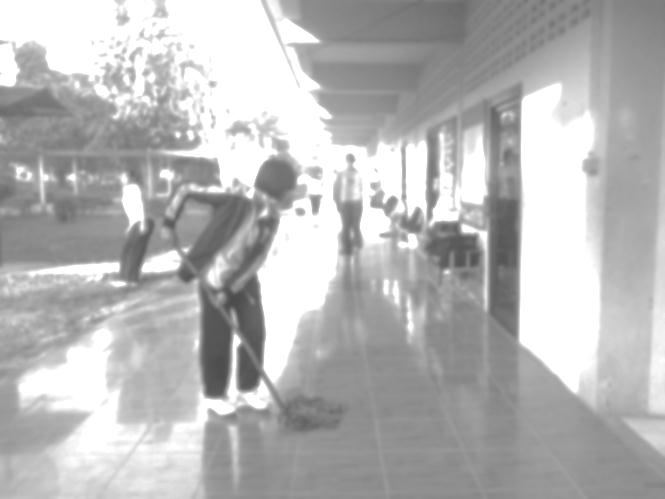 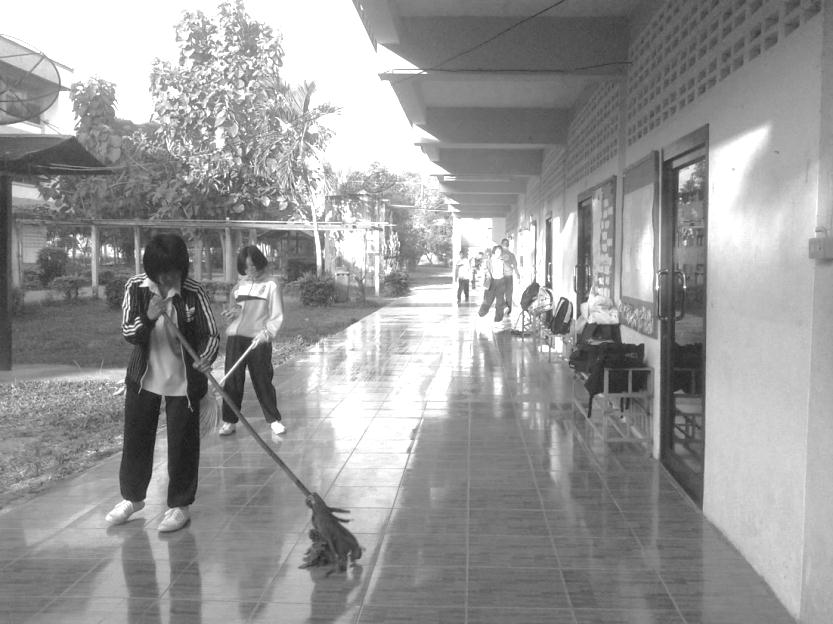 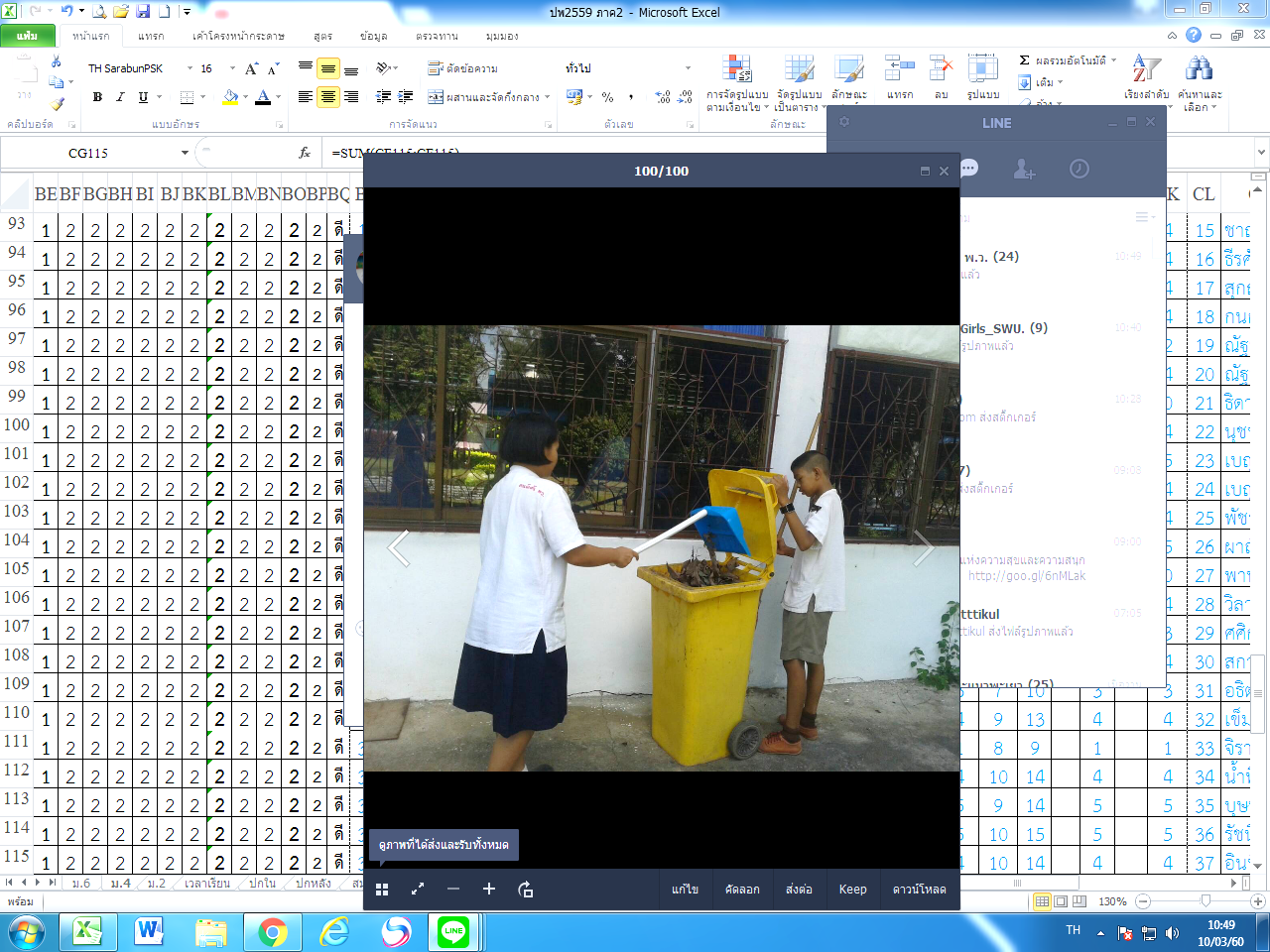 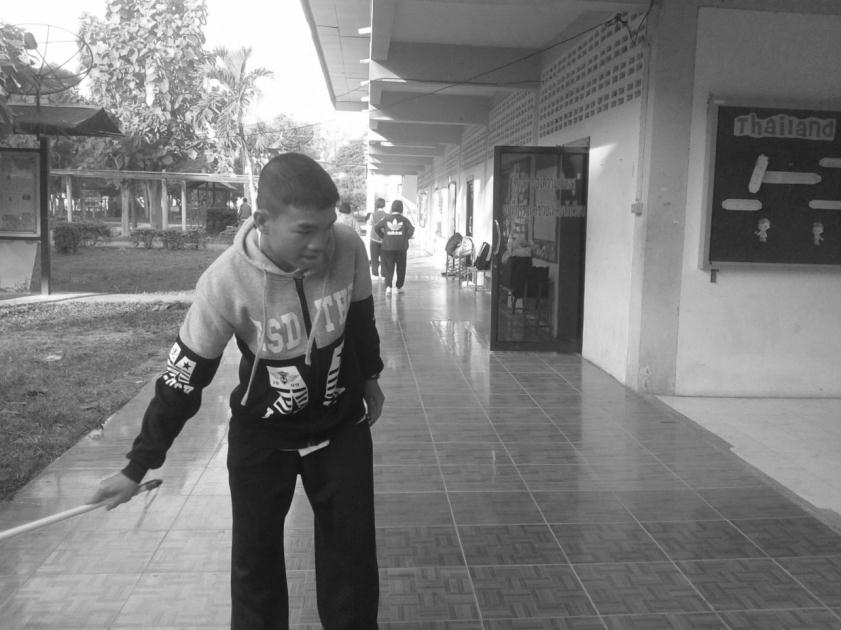 ความเห็นของครูที่ปรึกษา...................................................................................................................................................................................................................................................................................................................................................................................................................................................................................................(                                             )ครูที่ปรึกษาความเห็นของหัวหน้ากิจกรรมพัฒนาผู้เรียน...................................................................................................................................................................................................................................................................................................................................................................................................................................................................................................(นางภรศศิร์  คำคม)หัวหน้ากิจกรรมพัฒนาผู้เรียนความเห็นของหัวหน้ากลุ่มงานบริหารวิชาการ...................................................................................................................................................................................................................................................................................................................................................................................................................................................................................................(นางภัคจิรา   สารทอง)หัวหน้ากลุ่มงานบริหารวิชาการความเห็นของหัวหน้าสถานศึกษา...................................................................................................................................................................................................................................................................................................................................................................................................................................................................................................(นางสาววันรักษ์  ขันหอม)ผู้อำนวยการโรงเรียนดงเจนวิทยาคมคำนำ      	รายงานฉบับนี้ เป็นส่วนหนึ่งของ การทำกิจกรรมเพื่อสังคมและสาธารณประโยชน์ระดับชั้นมัธยมศึกษาปีที่ 2/2  โรงเรียนดงเจนวิทยาคม  อำเภอภูกามยาว จังหวัดพะเยา  โดยมีจุดประสงค์ให้ผู้ที่มีจิตอาสาสาธารณะได้ทำประโยชน์เพื่อส่วนรวม เป็นการนำความรู้ไปประยุกต์ใช้  ก่อเกิดประสบการณ์ตรงในการทำงาน  สร้างความสามัคคี และสามารถดำรงชีวิตอยู่ในสังคมได้อย่างมีความสุข ทั้งนี้ ในรายงานฉบับนี้มีเนื้อหาประกอบด้วยการดำเนินกิจกรรมทางเดินหน้าอาคารสวยด้วยมือเรา      ผู้จัดทำได้เลือกทำกิจกรรมจิตอาสา เนื่องจากมีจิตสาธารณะที่จะช่วยเหลือสังคมผู้จัดทำขอขอบคุณที่ให้โอกาส  แนะนำความรู้เพิ่มเติม และช่วยพัฒนาทักษะในการทำงาน   หวังว่ารายงานฉบับนี้จะให้ความรู้ประโยชน์ และเป็นแนวทางแก่ผู้อ่านทุกท่าน หากมีข้อเสนอแนะ หรือข้อบกพร่องในเนื้อหาประการใด ผู้จัดทำขอรับไว้ และนำไปปรับแก้ไขให้ถูกต้อง เพื่อเป็นแบบอย่างที่ดีให้กับทุกคนต่อไป ด้วยความเคารพเป็นอย่างสูง                                                         .............ชื่อ-นามสกุล.........................                                                     ( เด็กหญิง/เด็กชาย/นาย/นางสาว...................)รายงานผลการดำเนินงานกิจกรรม…………………………….ของนางสาว……………………………   เลขที่ …………….ชั้นมัธยมศึกษาปีที่ ………………….กิจกรรมเพื่อสังคมและสาธารณประโยชน์โรงเรียนดงเจนวิทยาคม อำเภอภูกามยาว จังหวัดพะเยาสำนักงานเขตพื้นที่การศึกษามัธยมศึกษาเขต 36บูรณาการในกลุ่มสาระบูรณาการในกลุ่มสาระโครงการ/โครงงาน/กิจกรรมโครงการ/โครงงาน/กิจกรรมจัดร่วมกับองค์กรอื่นจัดร่วมกับองค์กรอื่นในโรงเรียนนอกโรงเรียนในโรงเรียนนอกโรงเรียนในโรงเรียนนอกโรงเรียนที่รายการระดับคะแนนระดับคะแนนระดับคะแนนระดับคะแนนที่รายการ01231ท่านคิดว่าผลการดำเนินงานกิจกรรมนี้บรรลุวัตถุประสงค์เพียงใด2ท่านพอใจในผลสำเร็จของกิจกรรม ตามเป้าหมายเพียงใด3ในระหว่างการดำเนินกิจกรรม มีเหตุการณ์ดังต่อไปนี้เกิดขึ้น3.1 ความเหมาะสมของงบประมาณที่ใช้33.2 ความเหมาะสมของวัสดุอุปกรณ์ที่ใช้ในการปฏิบัติงาน33.3 ความร่วมมือของผู้ร่วมงาน33.4 ขั้นตอนของการดำเนินงานเป็นไปตามกำหนดเวลา4ผลงานตามวัตถุประสงค์ และเป้าหมายทำให้เกิดผลกระทบ ตามที่คาดหวังในระดับใดเฉลี่ย (คะแนนรวมหารด้วย 7)เฉลี่ย (คะแนนรวมหารด้วย 7)ปัญหาอุปสรรคสาเหตุปัญหา-อุปสรรคการแก้ไขการแก้ไขหากต้องการความช่วยเหลือสนับสนุนจากหน่วยงาน/ครู/ผู้ปกครอง/อื่นๆ(ระบุ)ปัญหาอุปสรรคสาเหตุปัญหา-อุปสรรคสำเร็จไม่สำเร็จหากต้องการความช่วยเหลือสนับสนุนจากหน่วยงาน/ครู/ผู้ปกครอง/อื่นๆ(ระบุ)ด้านงบประมาณด้านวัสดุอุปกรณ์ด้านบุคลากรด้านบริการและประสานงาน/อื่นๆ     ระดับคุณภาพคำอธิบาย  ดีเยี่ยม  (3)นักเรียนมีความตั้งใจ มุ่งมั่น กระตือรือร้น เป็นผู้นำ มีความรับผิดชอบ เสียสละ อดทน อดกลั้น ในการปฏิบัติกิจกรรมจนสำเร็จตามวัตถุประสงค์ด้วยตนเอง และเป็นแบบอย่างที่ดี  ดี  (2)นักเรียนมีความตั้งใจ มีความรับผิดชอบ เสียสละ อดทน อดกลั้น ในการปฏิบัติกิจกรรมจนสำเร็จตามวัตถุประสงค์โดยมีเพื่อน/ครู/ผู้ปกครอง/เจ้าหน้าที่ให้คำชี้แนะเป็นบางครั้ง  พอใช้  (1)นักเรียนมีความตั้งใจ มีความรับผิดชอบ เสียสละ อดทน อดกลั้น ในการปฏิบัติกิจกรรมจนสำเร็จตามวัตถุประสงค์โดยมีครู/ผู้ปกครอง/เจ้าหน้าที่ให้คำชี้แนะ กำกับดูแลอย่างใกล้ชิด  ปรับปรุง  (0)นักเรียนไม่มีความตั้งใจ ไม่มีความรับผิดชอบในการปฏิบัติกิจกรรมให้สำเร็จตามวัตถุประสงค์         ลงชื่อ...................................................................                   (.....................................................)                  ตำแหน่ง ..........................................                 ............... / .......................... /.....................ลงชื่อ...................................................................  (………………………………………………)             ตำแหน่ง     …………….…………………..               ………………./………………….. /………………